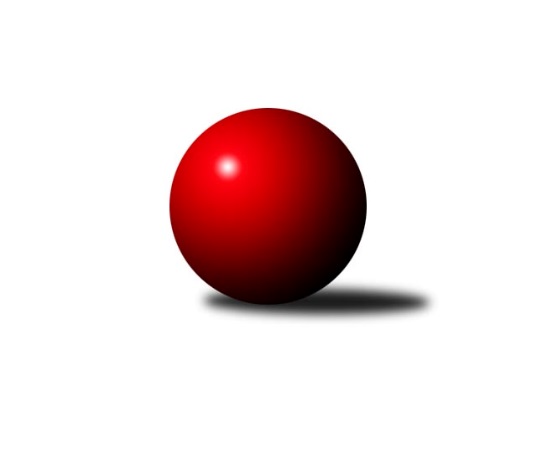 Č.14Ročník 2019/2020	9.2.2020Nejlepšího výkonu v tomto kole: 2729 dosáhlo družstvo: SK Podlužan Prušánky BJihomoravský KP1 jih 2019/2020Výsledky 14. kolaSouhrnný přehled výsledků:KK Sokol Litenčice	- KK Jiskra Čejkovice B	7.5:0.5	2634:2419	11.0:1.0	7.2.SK Podlužan Prušánky B	- TJ Sokol Šanov B	7:1	2729:2610	10.0:2.0	7.2.TJ Sokol Mistřín C	- TJ Lokomotiva Valtice B	7:1	2557:2464	8.0:4.0	8.2.TJ Sokol Vážany	- TJ Sokol Vracov B	5:3	2593:2587	6.0:6.0	9.2.SK Kuželky Dubňany C	- SK Baník Ratíškovice C	3:5	2441:2503	5.0:7.0	9.2.KC Hodonín	- TJ Jiskra Kyjov	2:6	2580:2593	6.0:6.0	9.2.Tabulka družstev:	1.	TJ Sokol Vážany	14	11	1	2	79.5 : 32.5 	108.0 : 60.0 	 2605	23	2.	KC Hodonín	14	11	0	3	71.5 : 40.5 	101.5 : 66.5 	 2625	22	3.	TJ Sokol Šanov B	14	9	1	4	69.5 : 42.5 	98.0 : 70.0 	 2571	19	4.	SK Podlužan Prušánky B	14	8	1	5	63.0 : 49.0 	92.0 : 76.0 	 2536	17	5.	KK Sokol Litenčice	14	7	2	5	67.5 : 44.5 	90.5 : 77.5 	 2507	16	6.	TJ Jiskra Kyjov	14	7	2	5	58.5 : 53.5 	85.0 : 83.0 	 2526	16	7.	TJ Sokol Mistřín C	14	6	2	6	54.0 : 58.0 	80.5 : 87.5 	 2551	14	8.	SK Kuželky Dubňany C	14	6	1	7	50.5 : 61.5 	82.5 : 85.5 	 2463	13	9.	TJ Sokol Vracov B	14	6	0	8	54.5 : 57.5 	84.0 : 84.0 	 2555	12	10.	KK Jiskra Čejkovice B	14	3	1	10	35.5 : 76.5 	56.0 : 112.0 	 2428	7	11.	SK Baník Ratíškovice C	14	2	2	10	33.0 : 79.0 	61.0 : 107.0 	 2440	6	12.	TJ Lokomotiva Valtice B	14	1	1	12	35.0 : 77.0 	69.0 : 99.0 	 2462	3Podrobné výsledky kola:	 KK Sokol Litenčice	2634	7.5:0.5	2419	KK Jiskra Čejkovice B	Josef Smažinka	 	 223 	 205 		428 	 2:0 	 400 	 	199 	 201		Michal Hlinecký	Monika Zapletalová	 	 235 	 227 		462 	 2:0 	 392 	 	191 	 201		Tomáš Mrkávek	Miroslava Štěrbová	 	 216 	 214 		430 	 2:0 	 424 	 	214 	 210		Vladimír Stávek	Roman Blažek	 	 225 	 247 		472 	 2:0 	 371 	 	182 	 189		Hana Majzlíková	Milan Štěrba	 	 209 	 195 		404 	 2:0 	 394 	 	201 	 193		Jiří Fojtík	Milan Kochaníček	 	 222 	 216 		438 	 1:1 	 438 	 	219 	 219		Pavel Dolinajecrozhodčí: vedoucí družstevNejlepší výkon utkání: 472 - Roman Blažek	 SK Podlužan Prušánky B	2729	7:1	2610	TJ Sokol Šanov B	Michal Pálka	 	 233 	 234 		467 	 2:0 	 436 	 	215 	 221		Michal Stieranka	Tomáš Slížek	 	 208 	 236 		444 	 1:1 	 466 	 	247 	 219		Jaroslav Klimentík	Sára Zálešáková	 	 206 	 222 		428 	 1:1 	 408 	 	214 	 194		Jan Klimentík	Jiří Novotný	 	 218 	 223 		441 	 2:0 	 427 	 	208 	 219		Ladislav Kacetl	Michal Šimek	 	 240 	 239 		479 	 2:0 	 448 	 	225 	 223		Petr Kesjár	Pavel Flamík	 	 231 	 239 		470 	 2:0 	 425 	 	215 	 210		Radek Vrškarozhodčí: Jiří NovotnýNejlepší výkon utkání: 479 - Michal Šimek	 TJ Sokol Mistřín C	2557	7:1	2464	TJ Lokomotiva Valtice B	Ludvík Vašulka	 	 204 	 199 		403 	 2:0 	 387 	 	197 	 190		Eduard Jung	Martina Miškeříková	 	 199 	 216 		415 	 1:1 	 394 	 	218 	 176		Jaromír Sedláček	Radim Holešinský	 	 205 	 231 		436 	 2:0 	 402 	 	191 	 211		Miroslav Vojtěch	Petr Khol	 	 200 	 217 		417 	 2:0 	 377 	 	180 	 197		Robert Gecs	Roman Šťastný	 	 247 	 211 		458 	 1:1 	 451 	 	215 	 236		Vladimír Čech	Milan Peťovský	 	 230 	 198 		428 	 0:2 	 453 	 	245 	 208		Roman Krůzarozhodčí: Ivan BlahaNejlepší výkon utkání: 458 - Roman Šťastný	 TJ Sokol Vážany	2593	5:3	2587	TJ Sokol Vracov B	Radim Kroupa	 	 219 	 205 		424 	 0:2 	 454 	 	221 	 233		Jaroslav Konečný	Jozef Kamenišťák	 	 215 	 219 		434 	 1:1 	 438 	 	232 	 206		Martin Bílek	Petr Sedláček	 	 228 	 233 		461 	 2:0 	 427 	 	220 	 207		Stanislav Kočí	Radek Loubal	 	 226 	 208 		434 	 2:0 	 402 	 	202 	 200		Jan Goliáš	Petr Malý	 	 210 	 212 		422 	 0:2 	 451 	 	219 	 232		Richard Juřík	Josef Kamenišťák	 	 209 	 209 		418 	 1:1 	 415 	 	200 	 215		Vítězslav Nejedlíkrozhodčí: Jiří KramolišNejlepší výkon utkání: 461 - Petr Sedláček	 SK Kuželky Dubňany C	2441	3:5	2503	SK Baník Ratíškovice C	Zdeněk Hanák	 	 171 	 177 		348 	 0:2 	 410 	 	220 	 190		Martin Švrček	František Ilčík	 	 167 	 189 		356 	 0:2 	 442 	 	229 	 213		Karel Mecl	Pavel Antoš	 	 222 	 224 		446 	 2:0 	 411 	 	211 	 200		Marcel Šebek	Zdeněk Jurkovič	 	 229 	 232 		461 	 2:0 	 412 	 	218 	 194		Kristýna Košuličová	František Fialka	 	 249 	 203 		452 	 1:1 	 407 	 	201 	 206		Václav Koplík	Aleš Jurkovič	 	 190 	 188 		378 	 0:2 	 421 	 	205 	 216		Tomáš Koplík st.rozhodčí: Pavel AntošNejlepší výkon utkání: 461 - Zdeněk Jurkovič	 KC Hodonín	2580	2:6	2593	TJ Jiskra Kyjov	Jakub Toman	 	 232 	 221 		453 	 2:0 	 451 	 	231 	 220		Ludvík Kuhn	Aleš Zálešák	 	 222 	 190 		412 	 1:1 	 434 	 	203 	 231		Vít Mišurec	Radovan Kadlec	 	 207 	 206 		413 	 0:2 	 434 	 	221 	 213		Roman Klvaň	Josef Toman	 	 202 	 225 		427 	 1:1 	 430 	 	229 	 201		Antonín Svozil st.	Michal Tušl	 	 214 	 226 		440 	 2:0 	 398 	 	184 	 214		Radek Jurčík	Michal Zdražil	 	 208 	 227 		435 	 0:2 	 446 	 	211 	 235		Antonín Svozil ml.rozhodčí: Michal ZdražilNejlepší výkon utkání: 453 - Jakub TomanPořadí jednotlivců:	jméno hráče	družstvo	celkem	plné	dorážka	chyby	poměr kuž.	Maximum	1.	Josef Toman 	KC Hodonín	455.93	297.9	158.0	4.4	7/7	(494)	2.	Josef Kamenišťák 	TJ Sokol Vážany	455.70	306.6	149.1	4.4	7/7	(480)	3.	Roman Blažek 	KK Sokol Litenčice	454.75	306.0	148.8	4.9	7/7	(504)	4.	Radek Kříž 	KC Hodonín	450.57	303.7	146.9	4.1	7/7	(498)	5.	Monika Zapletalová 	KK Sokol Litenčice	449.88	303.2	146.7	5.0	5/7	(476)	6.	Petr Malý 	TJ Sokol Vážany	449.75	300.4	149.3	4.7	6/7	(497)	7.	Antonín Svozil  ml.	TJ Jiskra Kyjov	447.94	302.4	145.6	5.5	8/8	(491)	8.	Petr Kesjár 	TJ Sokol Šanov B	446.39	310.1	136.3	6.5	7/8	(489)	9.	Michal Tušl 	KC Hodonín	440.55	301.6	139.0	5.7	6/7	(464)	10.	Michal Stieranka 	TJ Sokol Šanov B	438.94	303.0	135.9	6.0	6/8	(470)	11.	Vladislav Kozák 	TJ Sokol Mistřín C	437.89	299.2	138.7	5.4	6/8	(465)	12.	Martin Bílek 	TJ Sokol Vracov B	437.86	302.8	135.1	7.1	8/8	(492)	13.	Radim Kroupa 	TJ Sokol Vážany	436.31	303.8	132.5	6.7	6/7	(466)	14.	Jakub Toman 	KC Hodonín	435.98	296.6	139.4	7.0	7/7	(467)	15.	Radovan Kadlec 	KC Hodonín	435.17	299.7	135.5	5.4	6/7	(464)	16.	Milan Peťovský 	TJ Sokol Mistřín C	434.83	297.9	137.0	6.5	6/8	(462)	17.	Tomáš Slížek 	SK Podlužan Prušánky B	434.67	293.3	141.4	3.7	5/7	(461)	18.	Jozef Kamenišťák 	TJ Sokol Vážany	433.00	302.1	130.9	7.6	6/7	(475)	19.	Pavel Měsíček 	TJ Sokol Mistřín C	432.77	305.2	127.6	9.1	6/8	(472)	20.	Vladimír Čech 	TJ Lokomotiva Valtice B	432.26	298.5	133.7	6.4	9/9	(467)	21.	Roman Krůza 	TJ Lokomotiva Valtice B	431.75	298.5	133.2	6.0	8/9	(476)	22.	Michal Šimek 	SK Podlužan Prušánky B	431.65	294.7	137.0	5.2	7/7	(479)	23.	Stanislav Kočí 	TJ Sokol Vracov B	431.65	295.0	136.7	6.7	8/8	(459)	24.	Martin Mačák 	SK Kuželky Dubňany C	431.23	296.1	135.1	6.1	6/7	(449)	25.	Richard Juřík 	TJ Sokol Vracov B	430.23	297.8	132.5	7.1	8/8	(470)	26.	Michal Pálka 	SK Podlužan Prušánky B	429.98	294.9	135.1	7.4	7/7	(489)	27.	Vít Mišurec 	TJ Jiskra Kyjov	429.72	293.3	136.5	5.6	6/8	(503)	28.	Ladislav Teplík 	SK Kuželky Dubňany C	429.50	294.8	134.7	6.2	6/7	(451)	29.	Jaroslav Konečný 	TJ Sokol Vracov B	429.45	297.0	132.5	7.0	8/8	(469)	30.	Ladislav Kacetl 	TJ Sokol Šanov B	429.00	300.0	129.0	4.7	7/8	(495)	31.	Roman Šťastný 	TJ Sokol Mistřín C	428.90	292.8	136.1	6.1	7/8	(458)	32.	Vítězslav Nejedlík 	TJ Sokol Vracov B	428.87	300.1	128.7	5.6	6/8	(473)	33.	Pavel Dolinajec 	KK Jiskra Čejkovice B	428.81	299.0	129.8	7.8	7/7	(468)	34.	Antonín Svozil  st.	TJ Jiskra Kyjov	428.13	295.6	132.5	5.8	8/8	(466)	35.	Jaroslav Klimentík 	TJ Sokol Šanov B	427.25	290.8	136.4	6.7	6/8	(471)	36.	Radek Vrška 	TJ Sokol Šanov B	427.15	289.3	137.8	5.4	8/8	(475)	37.	Petr Khol 	TJ Sokol Mistřín C	424.63	290.0	134.7	5.3	7/8	(478)	38.	Jiří Novotný 	SK Podlužan Prušánky B	423.47	283.6	139.9	5.8	6/7	(471)	39.	Vladimír Stávek 	KK Jiskra Čejkovice B	422.81	294.9	127.9	6.7	7/7	(454)	40.	Petr Sedláček 	TJ Sokol Vážany	419.48	298.0	121.5	6.4	6/7	(480)	41.	Jan Blahůšek 	SK Kuželky Dubňany C	418.20	297.4	120.9	7.3	6/7	(454)	42.	Josef Vařák 	TJ Lokomotiva Valtice B	417.83	297.2	120.6	8.0	6/9	(472)	43.	Jiří Špaček 	TJ Jiskra Kyjov	414.96	288.1	126.9	8.5	8/8	(484)	44.	Jan Klimentík 	TJ Sokol Šanov B	414.64	288.4	126.3	9.2	7/8	(445)	45.	Alena Kristová 	SK Podlužan Prušánky B	414.07	287.7	126.4	7.0	7/7	(481)	46.	František Fialka 	SK Kuželky Dubňany C	411.88	290.3	121.6	8.3	7/7	(463)	47.	Eduard Jung 	TJ Lokomotiva Valtice B	408.81	285.3	123.5	9.2	9/9	(449)	48.	Luděk Zapletal 	KK Sokol Litenčice	407.39	282.9	124.5	8.5	6/7	(437)	49.	Pavel Antoš 	SK Kuželky Dubňany C	406.88	289.1	117.8	10.1	7/7	(461)	50.	Pavel Flamík 	SK Podlužan Prušánky B	406.80	287.7	119.1	9.4	5/7	(487)	51.	Martin Švrček 	SK Baník Ratíškovice C	406.76	286.4	120.4	11.7	7/7	(428)	52.	Lenka Štěrbová 	KK Sokol Litenčice	403.95	279.6	124.4	8.5	5/7	(433)	53.	Karel Mecl 	SK Baník Ratíškovice C	402.31	287.3	115.0	10.4	7/7	(442)	54.	Miroslava Štěrbová 	KK Sokol Litenčice	401.58	287.9	113.7	9.3	5/7	(430)	55.	Zdeněk Jurkovič 	SK Kuželky Dubňany C	400.08	283.7	116.4	9.9	7/7	(461)	56.	Michal Hlinecký 	KK Jiskra Čejkovice B	398.08	277.7	120.4	11.0	6/7	(432)	57.	Jiří Fojtík 	KK Jiskra Čejkovice B	395.60	281.6	114.0	10.7	6/7	(416)	58.	Tomáš Mrkávek 	KK Jiskra Čejkovice B	391.50	282.3	109.2	12.0	7/7	(432)	59.	Robert Gecs 	TJ Lokomotiva Valtice B	386.56	282.9	103.6	11.8	9/9	(424)	60.	Tomáš Pokoj 	SK Baník Ratíškovice C	386.13	281.3	104.8	14.3	5/7	(424)	61.	Hana Majzlíková 	KK Jiskra Čejkovice B	360.18	262.6	97.6	13.9	5/7	(378)		Kristýna Blechová 	TJ Sokol Šanov B	445.00	305.0	140.0	6.0	1/8	(445)		Radim Holešinský 	TJ Sokol Mistřín C	444.21	307.7	136.5	4.0	4/8	(472)		Jakub Mecl 	SK Baník Ratíškovice C	439.13	309.2	130.0	7.8	4/7	(472)		Radek Loubal 	TJ Sokol Vážany	437.64	301.2	136.4	7.8	4/7	(463)		Filip Benada 	SK Podlužan Prušánky B	436.00	306.0	130.0	6.0	1/7	(436)		Zdeněk Burian 	KK Jiskra Čejkovice B	434.44	303.4	131.0	6.6	3/7	(445)		Aleš Zálešák 	KC Hodonín	434.03	289.5	144.5	4.5	4/7	(479)		Sára Zálešáková 	SK Podlužan Prušánky B	434.00	289.9	144.1	3.7	4/7	(494)		Zdeněk Hosaja 	SK Podlužan Prušánky B	434.00	303.0	131.0	8.0	1/7	(434)		Eliška Koňaříková 	TJ Lokomotiva Valtice B	434.00	304.0	130.0	10.0	1/9	(434)		Martin Ďurko 	TJ Sokol Šanov B	432.33	310.2	122.2	8.8	3/8	(445)		Ivan Torony 	TJ Sokol Šanov B	431.67	300.9	130.7	7.5	3/8	(473)		Michal Zdražil 	KC Hodonín	430.00	295.5	134.5	6.2	2/7	(454)		Milan Kochaníček 	KK Sokol Litenčice	427.04	306.7	120.3	8.9	4/7	(462)		Antonín Zýbal 	SK Baník Ratíškovice C	426.00	297.0	129.0	3.0	1/7	(426)		Josef Smažinka 	KK Sokol Litenčice	425.58	296.8	128.8	8.8	3/7	(444)		Ludvík Kuhn 	TJ Jiskra Kyjov	425.52	294.2	131.3	6.8	5/8	(464)		Miroslav Vojtěch 	TJ Lokomotiva Valtice B	425.00	301.0	124.0	8.0	3/9	(443)		Zdeněk Helešic 	SK Baník Ratíškovice C	423.00	300.0	123.0	9.0	1/7	(423)		Adam Podéšť 	SK Baník Ratíškovice C	422.00	299.0	123.0	10.0	1/7	(422)		Roman Klvaň 	TJ Jiskra Kyjov	421.80	293.2	128.6	8.1	5/8	(443)		Karel Saidl 	TJ Sokol Šanov B	421.00	312.0	109.0	8.0	1/8	(421)		Marta Beranová 	SK Baník Ratíškovice C	420.00	279.0	141.0	9.0	1/7	(420)		Dušan Zahradník 	TJ Sokol Vážany	419.81	296.5	123.3	7.4	4/7	(444)		Václav Koplík 	SK Baník Ratíškovice C	419.79	292.6	127.1	8.3	4/7	(454)		Zdeněk Sedláček 	TJ Sokol Mistřín C	419.33	292.1	127.3	7.0	5/8	(456)		Marcel Šebek 	SK Baník Ratíškovice C	418.17	294.8	123.3	8.5	3/7	(429)		Miroslav Bahula 	TJ Sokol Vracov B	418.11	296.7	121.4	6.4	3/8	(454)		Martin Šubrt 	TJ Jiskra Kyjov	416.00	292.0	124.0	8.0	1/8	(416)		Jaromír Sedláček 	TJ Lokomotiva Valtice B	414.33	294.0	120.3	10.0	3/9	(456)		Jiří Dluhoš 	TJ Sokol Vracov B	413.00	290.3	122.7	8.3	3/8	(423)		Jakub Svoboda 	KK Jiskra Čejkovice B	412.92	289.3	123.7	11.3	4/7	(426)		František Hél 	TJ Sokol Šanov B	410.50	281.5	129.0	11.0	2/8	(420)		Milan Šváb 	TJ Lokomotiva Valtice B	409.00	289.0	120.0	13.0	2/9	(437)		Martina Nejedlíková 	TJ Sokol Vracov B	409.00	296.0	113.0	14.0	1/8	(409)		Martina Kapustová 	TJ Lokomotiva Valtice B	408.50	282.0	126.5	11.0	2/9	(414)		Kateřina Kravicová 	KK Sokol Litenčice	407.88	294.3	113.6	10.0	4/7	(437)		Zbyněk Škoda 	TJ Lokomotiva Valtice B	407.00	302.0	105.0	10.0	2/9	(409)		Vojtěch Toman 	SK Baník Ratíškovice C	406.50	289.5	117.0	9.0	1/7	(411)		Pavel Slavík 	KC Hodonín	405.67	284.7	121.0	7.5	4/7	(463)		Radek Jurčík 	TJ Jiskra Kyjov	405.10	292.2	112.9	11.1	5/8	(454)		Ludvík Vašulka 	TJ Sokol Mistřín C	403.00	257.0	146.0	10.0	1/8	(403)		Pavel Lasovský  ml.	TJ Sokol Vážany	403.00	283.0	120.0	9.7	3/7	(433)		Jan Beneš 	TJ Lokomotiva Valtice B	402.00	267.0	135.0	7.0	2/9	(420)		Jan Goliáš 	TJ Sokol Vracov B	402.00	286.0	116.0	12.0	1/8	(402)		Tomáš Koplík  st.	SK Baník Ratíškovice C	401.35	283.9	117.5	10.5	4/7	(449)		Martina Miškeříková 	TJ Sokol Mistřín C	401.20	289.1	112.1	9.8	5/8	(415)		Adam Pavel Špaček 	TJ Sokol Mistřín C	400.50	300.0	100.5	13.0	2/8	(416)		Petr Valášek 	TJ Sokol Mistřín C	399.00	284.5	114.5	6.5	2/8	(417)		Kristýna Košuličová 	SK Baník Ratíškovice C	398.67	278.0	120.7	8.3	3/7	(412)		Jan Kovář 	TJ Sokol Vážany	395.00	285.5	109.5	12.5	2/7	(417)		Josef Smažinka 	KK Sokol Litenčice	391.00	275.3	115.7	6.7	3/7	(415)		Aleš Zlatník 	SK Kuželky Dubňany C	389.00	299.0	90.0	14.0	1/7	(389)		Martin Pechal 	TJ Sokol Vracov B	388.88	271.9	117.0	11.0	2/8	(448)		Petr Horák 	SK Kuželky Dubňany C	387.00	258.0	129.0	8.0	1/7	(387)		Kateřina Příkaská 	SK Baník Ratíškovice C	383.50	273.5	110.0	11.8	3/7	(446)		Milan Štěrba 	KK Sokol Litenčice	382.50	266.2	116.3	11.2	2/7	(404)		Zdeněk Hanák 	SK Kuželky Dubňany C	378.33	267.8	110.5	10.3	3/7	(416)		Aleš Jurkovič 	SK Kuželky Dubňany C	377.50	266.5	111.0	16.0	1/7	(378)		Kryštof Čech 	SK Podlužan Prušánky B	360.00	253.0	107.0	19.0	1/7	(360)		Richard Cigánek 	TJ Lokomotiva Valtice B	357.50	271.0	86.5	14.0	2/9	(361)		František Ilčík 	SK Kuželky Dubňany C	356.00	266.0	90.0	17.0	1/7	(356)		Martin Koutný 	SK Kuželky Dubňany C	348.00	270.0	78.0	13.0	1/7	(348)		Božena Vajdová 	TJ Lokomotiva Valtice B	328.00	244.0	84.0	14.0	1/9	(328)Sportovně technické informace:Starty náhradníků:registrační číslo	jméno a příjmení 	datum startu 	družstvo	číslo startu15315	Michal Zdražil	09.02.2020	KC Hodonín	1x
Hráči dopsaní na soupisku:registrační číslo	jméno a příjmení 	datum startu 	družstvo	25090	Ludvík Vašulka	08.02.2020	TJ Sokol Mistřín C	Program dalšího kola:15. kolo14.2.2020	pá	18:00	TJ Lokomotiva Valtice B - SK Kuželky Dubňany C	14.2.2020	pá	18:00	TJ Sokol Šanov B - TJ Sokol Mistřín C	14.2.2020	pá	18:00	TJ Sokol Vracov B - KK Sokol Litenčice	15.2.2020	so	10:00	SK Baník Ratíškovice C - TJ Sokol Vážany	15.2.2020	so	17:00	KK Jiskra Čejkovice B - KC Hodonín	16.2.2020	ne	9:00	TJ Jiskra Kyjov - SK Podlužan Prušánky B	Nejlepší šestka kola - absolutněNejlepší šestka kola - absolutněNejlepší šestka kola - absolutněNejlepší šestka kola - absolutněNejlepší šestka kola - dle průměru kuželenNejlepší šestka kola - dle průměru kuželenNejlepší šestka kola - dle průměru kuželenNejlepší šestka kola - dle průměru kuželenNejlepší šestka kola - dle průměru kuželenPočetJménoNázev týmuVýkonPočetJménoNázev týmuPrůměr (%)Výkon3xMichal ŠimekPrušánky B4797xRoman BlažekLitenčice 114.674722xRoman BlažekLitenčice 4724xMonika ZapletalováLitenčice 112.244624xPavel FlamíkPrušánky B4701xZdeněk JurkovičDubňany C110.034613xMichal PálkaPrušánky B4674xMichal ŠimekPrušánky B109.884792xJaroslav KlimentíkŠanov B4663xPetr SedláčekVážany108.484612xMonika ZapletalováLitenčice 4622xFrantišek FialkaDubňany C107.88452